Профессиональные средства для посудомоечных машин «Биоль ПМ-автомат»,   «Биолайт ОП-95ПМ»Профессиональные средства для посудомоечных машин «Биоль ПМ-автомат»,   «Биолайт ОП-95ПМ»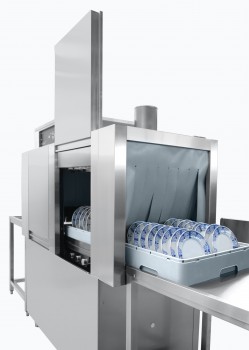 Рекомендации по использованию моющих средств для посудомоечных машин торговой марки «Abat»Посудомоечные машины работают с применением моющих и  ополаскивающих средств.  ПРАВИЛО №1: ИСПОЛЬЗУЙТЕ ТОЛЬКО СПЕЦИАЛЬНЫЕ МОЮЩИЕ СРЕДСТВА Для качественного мытья посуды необходимо использовать исключительно профессиональные средства для посудомоечных машин (такие средства имеют слабые пенящиеся свойства, содержат антикоррозионные добавки  и комплексоны, эффективные моющие компоненты).ПРАВИЛО №2: ЕСЛИ ХОТИТЕ, ЧТОБЫ ВАША ПОСУДА БЛЕСТЕЛА, НЕ ЗАБЫВАЙТЕ ПРО ОПОЛАСКИВАТЕЛЬЧтобы полностью удалить с посуды остатки моющего средства и придать ей блеск, рекомендуется добавлять в машину специальный жидкий ополаскиватель. В его состав входит лимонная кислота, безопасная для посуды, а также функциональные добавки.ПРАВИЛО №3: ПРАВИЛЬНО ВЫБИРАЙТЕ ДОЗИРОВКУ ПРЕПАРАТОВ И ТЕМПЕРАТУРНЫЕ РЕЖИМЫ МОЙКИИспользуйте дозировку препаратов, указанную на упаковке. Дозаторы моющего и ополаскивающего средств, установленные в посудомоечной машине, имеют специальный регулировочный винт для изменения дозирования моющего и ополаскивающего средств соответственно. Соблюдайте  температурные режимы в процессе мойки.ПРАВИЛО №4: ДЛЯ ПОЛУЧЕНИЯ ХОРОШИХ РЕЗУЛЬТАТОВ ПРИ МЫТЬЕ ПОСУДЫ НЕ ИСПОЛЬЗУЙТЕ ЖЕСТКУЮ ВОДУДля обеспечения нормальной работы посудомоечной машины  необходимо использовать мягкую воду, т.е. содержащую малое количество извести, поэтому советуем использовать фильтр-систему с водоумягчителем. В противном случае на посуде и внутренней поверхности самой машины появляется белый осадок извести. (Получить информацию об уровне жесткости воды в вашем регионе можно в соответствующих технических службах). ПРАВИЛО №5: ВСЕГДА СОБЛЮДАЙТЕ РЕКОМЕНДА-ЦИИ ПО ЭКСПЛУАТАЦИИ ПОСУДОМОЕЧНОЙ МАШИНЫВысокое качество мойки посуды обеспечивается только  при условии соблюдения всех рекомендаций по эксплуатации посудомоечного оборудования.При эксплуатации посудомоечного оборудования, произведённого ОАО «Чувашторгтехника» и ООО «ФРОСТО», мы  рекомендуем использовать проверенные и адаптированные моющие препараты от надёжных производителей. К таким препаратам относятся, в том числе, профессиональные моющие и ополаскивающие средства для посудомоечных машин, производства ГК «Технология Чистоты», Россия: - моющее средство "Биоль ПМ-автомат", - ополаскивающее средство "Биолайт ОП-95ПМ", Преимущество моющих средствСтабильное качество, не уступающее импортным аналогам;Удобная фасовка (канистры 5, 10, 20 и 30 л.);Демократичные, доступные  цены на фоне западных брендов;Экономичны в использовании (поставляются в виде концентратов)Продукция  от производителя, поставляемая прямо с завода;Безопасны при использовании. Являются негорючими жидкостями.Разрешены для применения на предприятиях пищевой  промышленности, общественного питания (в столовых, ресторанах, кафе и т.п.), лечебно-профилактических учреждениях и в быту. Рекомендации по использованию моющих средств для посудомоечных машин торговой марки «Abat»Посудомоечные машины работают с применением моющих и  ополаскивающих средств.  ПРАВИЛО №1: ИСПОЛЬЗУЙТЕ ТОЛЬКО СПЕЦИАЛЬНЫЕ МОЮЩИЕ СРЕДСТВА Для качественного мытья посуды необходимо использовать исключительно профессиональные средства для посудомоечных машин (такие средства имеют слабые пенящиеся свойства, содержат антикоррозионные добавки  и комплексоны, эффективные моющие компоненты).ПРАВИЛО №2: ЕСЛИ ХОТИТЕ, ЧТОБЫ ВАША ПОСУДА БЛЕСТЕЛА, НЕ ЗАБЫВАЙТЕ ПРО ОПОЛАСКИВАТЕЛЬЧтобы полностью удалить с посуды остатки моющего средства и придать ей блеск, рекомендуется добавлять в машину специальный жидкий ополаскиватель. В его состав входит лимонная кислота, безопасная для посуды, а также функциональные добавки.ПРАВИЛО №3: ПРАВИЛЬНО ВЫБИРАЙТЕ ДОЗИРОВКУ ПРЕПАРАТОВ И ТЕМПЕРАТУРНЫЕ РЕЖИМЫ МОЙКИИспользуйте дозировку препаратов, указанную на упаковке. Дозаторы моющего и ополаскивающего средств, установленные в посудомоечной машине, имеют специальный регулировочный винт для изменения дозирования моющего и ополаскивающего средств соответственно. Соблюдайте  температурные режимы в процессе мойки.ПРАВИЛО №4: ДЛЯ ПОЛУЧЕНИЯ ХОРОШИХ РЕЗУЛЬТАТОВ ПРИ МЫТЬЕ ПОСУДЫ НЕ ИСПОЛЬЗУЙТЕ ЖЕСТКУЮ ВОДУДля обеспечения нормальной работы посудомоечной машины  необходимо использовать мягкую воду, т.е. содержащую малое количество извести, поэтому советуем использовать фильтр-систему с водоумягчителем. В противном случае на посуде и внутренней поверхности самой машины появляется белый осадок извести. (Получить информацию об уровне жесткости воды в вашем регионе можно в соответствующих технических службах). ПРАВИЛО №5: ВСЕГДА СОБЛЮДАЙТЕ РЕКОМЕНДА-ЦИИ ПО ЭКСПЛУАТАЦИИ ПОСУДОМОЕЧНОЙ МАШИНЫВысокое качество мойки посуды обеспечивается только  при условии соблюдения всех рекомендаций по эксплуатации посудомоечного оборудования.Биоль ПМ-автомат арт. 057 Концентрированное жидкое щелочное моющее средство для посудомоечных машинБиоль ПМ-автомат арт. 057 Концентрированное жидкое щелочное моющее средство для посудомоечных машин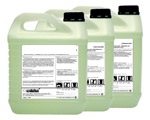 Назначение. Предназначено для мытья различных видов посуды в посудомоечных машинах туннельного, купольного типа и пр.. Применяется для мытья стеклянной, фарфоровой, фаянсовой посуды, а так же посуды из нержавеющей стали и пластмассы. Используется в сочетании с ополаскивателем « Биолайт ОП-95ПМ». (Всегда используйте моющее и ополаскивающее средство одного производителя!)Свойства. Концентрированное жидкое щелочное беспенное средство. Не содержит фосфатов  и активного хлора! Хорошо растворимо, биоразлагаемо.Эффективность. Обладает хорошим моющим и обезжиривающим действием, хорошо растворимо в воде. Эффективно очищает посуду от пищевых загрязнений. Экономично в использовании. Воздействие на материалы. Не оказывает негативного воздействия на поверхности, выполненные из нержавеющих сталей, стекла, фарфора, пластика. Безопасность. В химическом отношении стабильно в воде и на воздухе, не разлагается с выделением вредных веществ. Является негорючей жидкостью, взрывопожаробезопасно.Морозоустойчивость. Замерзает, после размораживания возможно выпадение осадка, моющая способность сохраняется. Перед использованием препарат рекомендуется перемешать Рекомендации по применениюПри использовании препарата руководствоваться инструкциями по эксплуатации посудомоечных машин Abat.1). Дозировка моющего средства для посудомоечных машин:- туннельного типа – 2-5 мл на 1л воды;- купольного типа – 2-4 мл на 1л воды;- температура рабочего раствора – не менее 400С. 2) После мытья посуды для придания блеска рекомендуется использовать ополаскиватель кислотного характера Биолайт ОП-95ПМ (арт. 95).3). Подача препарата может быть ручной (непосредственно в ванну с водой перед началом работы и в процессе работы через равные промежутки времени), автоматической через дозаторы, а также смешанной (ручная + автоматическая).Оптимальные концентрации подбираются в каждом конкретном случае в зависимости от типа машины. Не смешивать с другими препаратамиВнимание! Не использовать концентрат средства  для обработки поверхностей из алюминия и цветных металловТехнические характеристикиСостав: Оптимизированная смесь щелочных моющих компонентов, комплексообразова-телей, ингибиторов коррозии.Плотность - 1,07±0,02 г/см куб. при t = 20 С.Значение pH - 11,80 ± 0,20 (1% раствора в дистиллированной воде). Назначение. Предназначено для мытья различных видов посуды в посудомоечных машинах туннельного, купольного типа и пр.. Применяется для мытья стеклянной, фарфоровой, фаянсовой посуды, а так же посуды из нержавеющей стали и пластмассы. Используется в сочетании с ополаскивателем « Биолайт ОП-95ПМ». (Всегда используйте моющее и ополаскивающее средство одного производителя!)Свойства. Концентрированное жидкое щелочное беспенное средство. Не содержит фосфатов  и активного хлора! Хорошо растворимо, биоразлагаемо.Эффективность. Обладает хорошим моющим и обезжиривающим действием, хорошо растворимо в воде. Эффективно очищает посуду от пищевых загрязнений. Экономично в использовании. Воздействие на материалы. Не оказывает негативного воздействия на поверхности, выполненные из нержавеющих сталей, стекла, фарфора, пластика. Безопасность. В химическом отношении стабильно в воде и на воздухе, не разлагается с выделением вредных веществ. Является негорючей жидкостью, взрывопожаробезопасно.Морозоустойчивость. Замерзает, после размораживания возможно выпадение осадка, моющая способность сохраняется. Перед использованием препарат рекомендуется перемешать Рекомендации по применениюПри использовании препарата руководствоваться инструкциями по эксплуатации посудомоечных машин Abat.1). Дозировка моющего средства для посудомоечных машин:- туннельного типа – 2-5 мл на 1л воды;- купольного типа – 2-4 мл на 1л воды;- температура рабочего раствора – не менее 400С. 2) После мытья посуды для придания блеска рекомендуется использовать ополаскиватель кислотного характера Биолайт ОП-95ПМ (арт. 95).3). Подача препарата может быть ручной (непосредственно в ванну с водой перед началом работы и в процессе работы через равные промежутки времени), автоматической через дозаторы, а также смешанной (ручная + автоматическая).Оптимальные концентрации подбираются в каждом конкретном случае в зависимости от типа машины. Не смешивать с другими препаратамиВнимание! Не использовать концентрат средства  для обработки поверхностей из алюминия и цветных металловМеры предосторожностиП р и   р а б о т е   с   к о н ц е н т р а т о м :- использовать резиновые перчатки;- при попадании на кожу или на слизистую оболочку глаз - обильно промыть водой, обратиться к врачу;- не смешивать с кислотными моющими средствами Назначение. Предназначено для мытья различных видов посуды в посудомоечных машинах туннельного, купольного типа и пр.. Применяется для мытья стеклянной, фарфоровой, фаянсовой посуды, а так же посуды из нержавеющей стали и пластмассы. Используется в сочетании с ополаскивателем « Биолайт ОП-95ПМ». (Всегда используйте моющее и ополаскивающее средство одного производителя!)Свойства. Концентрированное жидкое щелочное беспенное средство. Не содержит фосфатов  и активного хлора! Хорошо растворимо, биоразлагаемо.Эффективность. Обладает хорошим моющим и обезжиривающим действием, хорошо растворимо в воде. Эффективно очищает посуду от пищевых загрязнений. Экономично в использовании. Воздействие на материалы. Не оказывает негативного воздействия на поверхности, выполненные из нержавеющих сталей, стекла, фарфора, пластика. Безопасность. В химическом отношении стабильно в воде и на воздухе, не разлагается с выделением вредных веществ. Является негорючей жидкостью, взрывопожаробезопасно.Морозоустойчивость. Замерзает, после размораживания возможно выпадение осадка, моющая способность сохраняется. Перед использованием препарат рекомендуется перемешать Рекомендации по применениюПри использовании препарата руководствоваться инструкциями по эксплуатации посудомоечных машин Abat.1). Дозировка моющего средства для посудомоечных машин:- туннельного типа – 2-5 мл на 1л воды;- купольного типа – 2-4 мл на 1л воды;- температура рабочего раствора – не менее 400С. 2) После мытья посуды для придания блеска рекомендуется использовать ополаскиватель кислотного характера Биолайт ОП-95ПМ (арт. 95).3). Подача препарата может быть ручной (непосредственно в ванну с водой перед началом работы и в процессе работы через равные промежутки времени), автоматической через дозаторы, а также смешанной (ручная + автоматическая).Оптимальные концентрации подбираются в каждом конкретном случае в зависимости от типа машины. Не смешивать с другими препаратамиВнимание! Не использовать концентрат средства  для обработки поверхностей из алюминия и цветных металловУпаковка (канистры): 5, 10, 20, 30 лГарантийный срок хранения  –24 месяцаСвидетельство о гос. регистрации:
СГР № RU.77.01.34.015.Е.011170.12.12Назначение. Предназначено для мытья различных видов посуды в посудомоечных машинах туннельного, купольного типа и пр.. Применяется для мытья стеклянной, фарфоровой, фаянсовой посуды, а так же посуды из нержавеющей стали и пластмассы. Используется в сочетании с ополаскивателем « Биолайт ОП-95ПМ». (Всегда используйте моющее и ополаскивающее средство одного производителя!)Свойства. Концентрированное жидкое щелочное беспенное средство. Не содержит фосфатов  и активного хлора! Хорошо растворимо, биоразлагаемо.Эффективность. Обладает хорошим моющим и обезжиривающим действием, хорошо растворимо в воде. Эффективно очищает посуду от пищевых загрязнений. Экономично в использовании. Воздействие на материалы. Не оказывает негативного воздействия на поверхности, выполненные из нержавеющих сталей, стекла, фарфора, пластика. Безопасность. В химическом отношении стабильно в воде и на воздухе, не разлагается с выделением вредных веществ. Является негорючей жидкостью, взрывопожаробезопасно.Морозоустойчивость. Замерзает, после размораживания возможно выпадение осадка, моющая способность сохраняется. Перед использованием препарат рекомендуется перемешать Рекомендации по применениюПри использовании препарата руководствоваться инструкциями по эксплуатации посудомоечных машин Abat.1). Дозировка моющего средства для посудомоечных машин:- туннельного типа – 2-5 мл на 1л воды;- купольного типа – 2-4 мл на 1л воды;- температура рабочего раствора – не менее 400С. 2) После мытья посуды для придания блеска рекомендуется использовать ополаскиватель кислотного характера Биолайт ОП-95ПМ (арт. 95).3). Подача препарата может быть ручной (непосредственно в ванну с водой перед началом работы и в процессе работы через равные промежутки времени), автоматической через дозаторы, а также смешанной (ручная + автоматическая).Оптимальные концентрации подбираются в каждом конкретном случае в зависимости от типа машины. Не смешивать с другими препаратамиВнимание! Не использовать концентрат средства  для обработки поверхностей из алюминия и цветных металловБиолайт ОП-95ПМ арт. 095Ополаскиватель посуды для посудомоечных машин (жидкое кислотное средство)Биолайт ОП-95ПМ арт. 095Ополаскиватель посуды для посудомоечных машин (жидкое кислотное средство)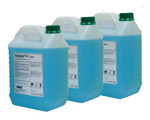 Назначение. Предназначено для ополаскивания посуды в посудомоечных машинах  различного типа. Применяется после щелочных моющих средствСвойства  Концентрированное жидкое беспенное средство кислотного характера. Хорошо растворимо в воде, биоразлагаемо. Не содержит фосфатов, неорганических сильных кислот.Эффективность. Обладает хорошими смачивающими свойствами. Нейтрализует остатки щелочных растворов. Придает блеск и глянец посуде и не оставляет подтеков при высыхании. Способствует быстрому высыханию. Экономично в использовании. При использовании воды высокой жесткости рекомендуется дополнительное  умягчение специальными составами.Воздействие на материалы. Не вызывает коррозии оборудования, специальные добавки в составе ополаскивателя предотвращают образование отложений на поверхности оборудования. Безопасность. В химическом отношении стабильно в воде и на воздухе, не разлагается с выделением вредных веществ. Морозоустойчивость. Сохраняет моющую способность после размораживания.Рекомендации по применениюПри дозировке ополаскивателя руководствоваться соответствующими инструкциями для посудомоечного оборудования Abat.1) Дозировка ополаскивателя составляет:- для посудомоечных машин туннельного типа 0,8-1,0 мл на 1л воды;для посудомоечных машин купольного типа 0,6-1,0 мл на 1л воды;2) Температура – не менее 850С. 3) Для мытья посуды рекомендуется использовать щелочное средства для посудомоечных машин «Биоль ПМ-автомат». П р и м е ч а н и е.  Оптимальные концентрации подбираются в каждом конкретном случае в зависимости от типа машины. Не смешивать с другими препаратами!Технические характеристикиСостав: оптимизированная смесь органичес-ких кислот, специальных смачивающих антикоррозийных и комплексообразующих добавокПлотность - 1,06  ± 0,02 г/см куб. при t = 20 С.Значение pH - 2,60 ± 0,20 (1% раствора в дистиллированной воде).Назначение. Предназначено для ополаскивания посуды в посудомоечных машинах  различного типа. Применяется после щелочных моющих средствСвойства  Концентрированное жидкое беспенное средство кислотного характера. Хорошо растворимо в воде, биоразлагаемо. Не содержит фосфатов, неорганических сильных кислот.Эффективность. Обладает хорошими смачивающими свойствами. Нейтрализует остатки щелочных растворов. Придает блеск и глянец посуде и не оставляет подтеков при высыхании. Способствует быстрому высыханию. Экономично в использовании. При использовании воды высокой жесткости рекомендуется дополнительное  умягчение специальными составами.Воздействие на материалы. Не вызывает коррозии оборудования, специальные добавки в составе ополаскивателя предотвращают образование отложений на поверхности оборудования. Безопасность. В химическом отношении стабильно в воде и на воздухе, не разлагается с выделением вредных веществ. Морозоустойчивость. Сохраняет моющую способность после размораживания.Рекомендации по применениюПри дозировке ополаскивателя руководствоваться соответствующими инструкциями для посудомоечного оборудования Abat.1) Дозировка ополаскивателя составляет:- для посудомоечных машин туннельного типа 0,8-1,0 мл на 1л воды;для посудомоечных машин купольного типа 0,6-1,0 мл на 1л воды;2) Температура – не менее 850С. 3) Для мытья посуды рекомендуется использовать щелочное средства для посудомоечных машин «Биоль ПМ-автомат». П р и м е ч а н и е.  Оптимальные концентрации подбираются в каждом конкретном случае в зависимости от типа машины. Не смешивать с другими препаратами!Меры предосторожности- использовать резиновые перчатки, - при попадании на кожу или на слизистую оболочку глаз - обильно промыть водой, обратиться к врачу;- не смешивать с щелочными моющими средствами Назначение. Предназначено для ополаскивания посуды в посудомоечных машинах  различного типа. Применяется после щелочных моющих средствСвойства  Концентрированное жидкое беспенное средство кислотного характера. Хорошо растворимо в воде, биоразлагаемо. Не содержит фосфатов, неорганических сильных кислот.Эффективность. Обладает хорошими смачивающими свойствами. Нейтрализует остатки щелочных растворов. Придает блеск и глянец посуде и не оставляет подтеков при высыхании. Способствует быстрому высыханию. Экономично в использовании. При использовании воды высокой жесткости рекомендуется дополнительное  умягчение специальными составами.Воздействие на материалы. Не вызывает коррозии оборудования, специальные добавки в составе ополаскивателя предотвращают образование отложений на поверхности оборудования. Безопасность. В химическом отношении стабильно в воде и на воздухе, не разлагается с выделением вредных веществ. Морозоустойчивость. Сохраняет моющую способность после размораживания.Рекомендации по применениюПри дозировке ополаскивателя руководствоваться соответствующими инструкциями для посудомоечного оборудования Abat.1) Дозировка ополаскивателя составляет:- для посудомоечных машин туннельного типа 0,8-1,0 мл на 1л воды;для посудомоечных машин купольного типа 0,6-1,0 мл на 1л воды;2) Температура – не менее 850С. 3) Для мытья посуды рекомендуется использовать щелочное средства для посудомоечных машин «Биоль ПМ-автомат». П р и м е ч а н и е.  Оптимальные концентрации подбираются в каждом конкретном случае в зависимости от типа машины. Не смешивать с другими препаратами!Упаковка (канистры): 5, 10, 20, 30 лГарантийный срок хранения  –36 месяцевСвидетельство о гос. регистрации:
СГР №  RU.77.01.34.015.Е.011170.12.12Назначение. Предназначено для ополаскивания посуды в посудомоечных машинах  различного типа. Применяется после щелочных моющих средствСвойства  Концентрированное жидкое беспенное средство кислотного характера. Хорошо растворимо в воде, биоразлагаемо. Не содержит фосфатов, неорганических сильных кислот.Эффективность. Обладает хорошими смачивающими свойствами. Нейтрализует остатки щелочных растворов. Придает блеск и глянец посуде и не оставляет подтеков при высыхании. Способствует быстрому высыханию. Экономично в использовании. При использовании воды высокой жесткости рекомендуется дополнительное  умягчение специальными составами.Воздействие на материалы. Не вызывает коррозии оборудования, специальные добавки в составе ополаскивателя предотвращают образование отложений на поверхности оборудования. Безопасность. В химическом отношении стабильно в воде и на воздухе, не разлагается с выделением вредных веществ. Морозоустойчивость. Сохраняет моющую способность после размораживания.Рекомендации по применениюПри дозировке ополаскивателя руководствоваться соответствующими инструкциями для посудомоечного оборудования Abat.1) Дозировка ополаскивателя составляет:- для посудомоечных машин туннельного типа 0,8-1,0 мл на 1л воды;для посудомоечных машин купольного типа 0,6-1,0 мл на 1л воды;2) Температура – не менее 850С. 3) Для мытья посуды рекомендуется использовать щелочное средства для посудомоечных машин «Биоль ПМ-автомат». П р и м е ч а н и е.  Оптимальные концентрации подбираются в каждом конкретном случае в зависимости от типа машины. Не смешивать с другими препаратами!